Comité intergouvernemental de la propriété intellectuelle relative aux ressources génétiques, aux savoirs traditionnels et au folkloreTrente-septième sessionGenève, 27 – 31 août 2018PROJET DE PROGRAMME POUR LA TRENTE-SEPTIÈME SESSIONDocument établi par le SecrétariatLe Comité intergouvernemental de la propriété intellectuelle relative aux ressources génétiques, aux savoirs traditionnels et au folklore (ci-après dénommé “comité”) ayant demandé qu’un programme de travail soit diffusé, le présent document contient un projet de programme de travail proposé pour la trente-septième session du comité.  Le projet de programme n’est présenté qu’à titre indicatif : l’organisation effective du travail du comité sera décidée par le président et par les membres conformément au règlement intérieur.[Fin du document]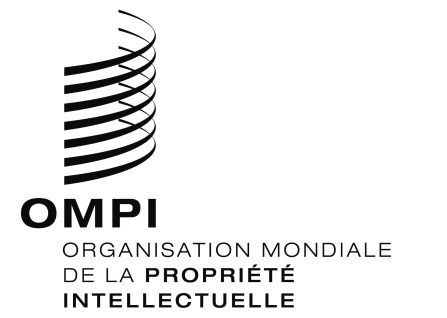 FWIPO/GRTKF/IC/37/INF/3  WIPO/GRTKF/IC/37/INF/3  WIPO/GRTKF/IC/37/INF/3  ORIGINAL: ANGLAIS ORIGINAL: ANGLAIS ORIGINAL: ANGLAIS DATE: 10 AOût, 2018   DATE: 10 AOût, 2018   DATE: 10 AOût, 2018   Dimanche 26 août 2018À partir de 14 h 00Forum consultatif autochtoneParticipants : représentants d’organisations qui représentent des communautés autochtones.  Ni séance formelle du comité ni réunion officielle de l’OMPI, mais approuvé par le comité et organisé par le SecrétariatLundi 27 août 201810 h 00 – 13 h 00Point 1 :	Ouverture de la sessionPoint 2 :	Adoption de l’ordre du jourWIPO/GRTKF/IC/37/1 Prov.2WIPO/GRTKF/IC/37/INF/2WIPO/GRTKF/IC/37/INF/3Point 3 :	Accréditation de certaines organisationsWIPO/GRTKF/IC/37/2Point 4 :	Participation des communautés autochtones et localesFonds de contributions volontairesWIPO/GRTKF/IC/37/3WIPO/GRTKF/IC/37/INF/4WIPO/GRTKF/IC/37/INF/6Table ronde d’experts des communautés autochtones et localesBien qu’il ne s’agisse pas d’une partie formelle de la session du comité, il en sera rendu compte dans le rapport de la sessionWIPO/GRTKF/IC/37/INF/5Point 5 :	Savoirs traditionnels et expressions culturelles traditionnellesWIPO/GRTKF/IC/37/4WIPO/GRTKF/IC/37/5WIPO/GRTKF/IC/37/6WIPO/GRTKF/IC/37/7WIPO/GRTKF/IC/37/8 Rev.WIPO/GRTKF/IC/37/9WIPO/GRTKF/IC/37/10WIPO/GRTKF/IC/37/11WIPO/GRTKF/IC/37/12WIPO/GRTKF/IC/37/13WIPO/GRTKF/IC/37/14WIPO/GRTKF/IC/37/15WIPO/GRTKF/IC/37/INF/715 h 00 – 18 h 00Point 5 :	Savoirs traditionnels et expressions culturelles traditionnelles (suite)Mardi 28 août 201810 h 00 – 13 h 0015 h 00 – 18 h 00Point 5 :	Savoir traditionnels et expressions culturelles traditionnelles (suite)Point 5 :	Savoirs traditionnels et expressions culturelles traditionnelles (suite)Mercredi 29 août 201810 h 00 – 13 h 0015 h 00 – 18 h 00Point 5 :	Savoirs traditionnels et expressions culturelles traditionnelles (suite)Point 5 :	Savoirs traditionnels et expressions culturelles traditionnelles (suite)Jeudi 30 août 201810 h 00 – 13 h 0015 h 00 – 18 h 00Point 5 :	Savoirs traditionnels et expressions culturelles traditionnelles (suite)Point 5 :	Savoirs traditionnels et expressions culturelles traditionnelles (suite)Vendredi 31 août 201810 h 00 – 13 h 0015 h 00 – 18 h 00Point 5 :	Savoirs traditionnels et expressions culturelles traditionnelles (suite)Point 6 :	Création d’un ou de plusieurs groupes spéciaux d’expertsPoint 7 :	Éventuelles recommandations à l’Assemblée générale de 2018Point 8 :	Contribution du Comité intergouvernemental de la propriété intellectuelle relative aux ressources génétiques, aux savoirs traditionnels et au folklore (IGC) à la mise en œuvre des recommandations du Plan d’action pour le développement qui le concernentPoint 9 :	Questions diversesPoint 10 :	Clôture de la session